Publicado en Madrid el 07/02/2023 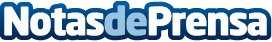 MEDION® vuelve a la carga: doble lanzamiento de PCs gaming con procesadores Intel 13ª gen y gráficas RTX40SEn su continua apuesta por ser los primeros en traer la última y más potente tecnología al mercado, MEDION® presenta dos nuevos ordenadores de sobremesa gaming ERAZER®, que incluyen configuraciones al límite llevando el rendimiento al siguiente nivel. Estos dos modelos ya están a la venta con unidades limitadasDatos de contacto:Beatriz de Blas619693989Nota de prensa publicada en: https://www.notasdeprensa.es/medion-vuelve-a-la-carga-doble-lanzamiento-de Categorias: Nacional Juegos Software Consumo Gaming http://www.notasdeprensa.es